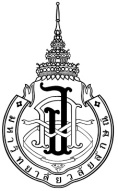 Request Form for Qualifying Examination and Appointment of its Committee (Doctoral Program)Dear	Chairman of Graduate Committee of the Program …………………………………………	I, ……………………………………………………………..student ID no. ………….………
majoring in…………………………………………………………………...………………………Doctoral Program Type…………………………, have qualified to take a Qualifying Examination as follows: first intake as a Doctoral student first intake as a Master’s student Plan A………… or a quality of research work is qualified enough to be developed as doctoral research workWould like to request for a Qualifying Examination in semester……………./[year]…………… which is my  first time  second time of requesting to have a Qualification Examination. I have made an examination fee payment as follows:Sign………………..……StudentDate ……………..……………A Guideline for Qualifying Examination and Appointment of its CommitteeThe Request Form for Qualifying Examination and Appointment of its Committee can be obtained at https://grad.wu.ac.th.Student fills out, signs the form and makes an examination fee payment at the office of Finance and Accounting and sends the form to a Graduate Studies Program Officer.A Graduate Program Officer proposes the form to Graduate Studies Program Committee for consideration of appointment of Qualifying Examination Committee. A Graduate Program Officer verifies the form before submitting it to CGS.A CGS officer rechecks the form before recording the data into CES system.  Finance and Accounting OfficeHaving received a Qualifying Examination fee amount of………...Baht.(Only for Management of Information Technology and Business Administration Programs)Receipt no……………….dated…………………………Sign…………………………………… Finance and Accounting OfficerDate…………………………………… Graduate Program Committee: The following names be appointed to the Qualifying Examination Committee Graduate Program Committee: The following names be appointed to the Qualifying Examination Committee Graduate Program Committee: The following names be appointed to the Qualifying Examination CommitteeName-Surname(with academic title)Qualifications For Officer /Program Secretary 1. Chairman……………………………………..………Specify field of specialization……………………………………….………………………………………………………………………. a general advisor a permanent lecturer within WU School of ...................................... a teaching lecturer Approved DisapprovedReason....................................2. Committee member………………………………………………Specify field of specialization……………………………………….………………………………………………………………………. a general advisor a permanent lecturer within WU School of ...................................... a teaching lecturer Approved DisapprovedReason....................................3. Committee member………………………………………………Specify field of specialization……………………………………….………………………………………………………………………. a general advisor a permanent lecturer within WU School of ...................................... a teaching lecturer Approved DisapprovedReason....................................4. Committee member………………………………………………Specify field of specialization……………………………………….………………………………………………………………………. a general advisor a permanent lecturer within WU School of ...................................... a teaching lecturer Approved DisapprovedReason....................................5. Committee member………………………………………………Specify field of specialization……………………………………….………………………………………………………………………. a general advisor a permanent lecturer within WU School of ...................................... a teaching lecturer Approved DisapprovedReason....................................The Qualifying Examination is scheduled on:             Written Examination on [date]……………………… [time]…………………………… ………………	     [venue] ……………………………………………………………………………………………….…	 Oral Examination on [date]………………………… [time]……………………………………………	                   
                  [venue] …………………………………………………………………………………………..……… Others, please specify……………………………….[time]…………… ………………………………                  [venue]………………………………………………  …………………………………………………The Qualifying Examination is scheduled on:             Written Examination on [date]……………………… [time]…………………………… ………………	     [venue] ……………………………………………………………………………………………….…	 Oral Examination on [date]………………………… [time]……………………………………………	                   
                  [venue] …………………………………………………………………………………………..……… Others, please specify……………………………….[time]…………… ………………………………                  [venue]………………………………………………  ………………………………………………… Verifying officer Comments of Graduate Program Committee                     ........................................................                    .................................................................../.........../............ Approved Disapproved…………………………………………………………………………………………………………………Sign……………….……………………………………(………………………………………………………)Chairman of Graduate Studies Program Committee Date…………………………………....………...…..…  College of Graduate Studies  College of Graduate Studies Form receiver …….................…   Recorder.....................     Date .....................................            Date ..............................         Form receiver …….................…   Recorder.....................     Date .....................................            Date ..............................        